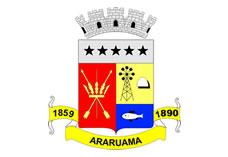 ESTADO DO RIO DE JANEIROPrefeitura Municipal de AraruamaSecretaria Municipal de SAÚDEFUNDO MUNICIPAL DE SAÚDECONTRATO DE AQUISIÇÃO Nº. 013/SESAU/2020MUNÍCIPIO DE ARARUAMA E SECRETARIA MUNICIPAL DE SAÚDE – SESAU (CONTRATANTE) e AGROLAGOS COMERCIAL E DISTRIBUIDORA LTDA.ME (CONTRATADA).EXTRATOPARTES: Município de Araruama e Secretaria Municipal de Saúde – SESAU (Contratante) e AGROLAGOS COMERCIAL E DISTRIBUIDORA LTDA.ME -CNPJ 02.687.896/0001-54 (Contratada).OBJETO: O objeto do presente contrato é a Aquisição de gêneros alimentícios e material de consumo, visando atender as Unidades de saúde, Polo da Secretaria Municipal de Saúde, PAM, Saúde Coletiva e CIMI, pelo período de 12 meses.VIGÊNCIA: O prazo de vigência do contrato será de 12 (doze) meses, a contar da data de assinatura contratual. VALOR: R$78.384,00 (setenta e oito mil e trezentos e oitenta e quatro reais), sendo os recursos orçamentários e financeiros para a liquidação do presente objeto, correrão à conta do Programa de Trabalho nº. 04.001.001.10.302.0043.2124, Elemento de Despesa nº. 3.3.90.30.07.00 – Empenho nº.00226/2020, conta nº. 00470, fonte de recursos nº.100 – Recursos próprios.DATA DA CELEBRAÇÃO:  02 de abril de 2020.